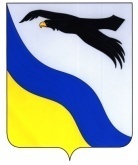 с. Беляевка18.04.2019                                                                                              № 252-пО порядке организации отдыха, оздоровления и занятости детей в 2019 годуВ соответствии с Законом Оренбургской области от 11.01.2013                № 1334/381-Y-03 «О внесении изменений в Закон Оренбургской области «Об осуществлении и финансовом обеспечении оздоровления и отдыха детей в Оренбургской области»:1. Определить уполномоченным органом по финансовому обеспечению отдыха детей в каникулярное время отдел образования, опеки и попечительства администрации муниципального образования Беляевский район.2. Начальнику  отдела  образования,  опеки  и  попечительства Кравченко С.Н., начальнику Отдела культуры Пустахановой О.В., начальнику отдела по физической культуре, спорту, туризму  и молодежной политике Селифанову Д.Е., ведущему специалисту по  делам  молодежи  Шинтимировой И.С.:а) Совместно по согласованию с главами муниципальных образований сельских поселений, руководителями предприятий и профсоюзных органов принять необходимые меры по организации детского отдыха, оздоровления и занятости детей в районе, сохранению имеющейся сети лагерей, в том числе для детей и подростков, находящихся в трудной жизненной ситуации.б) Подготовить до 17 мая 2019 года ведомственные приказы по организации и проведению детской оздоровительной кампании в 2019 году.в) Обеспечить целевое использование бюджетных средств, выделяемых на мероприятия детского отдыха и оздоровления, в соответствии с нормативными документами.г) Укомплектовать лагеря подготовленными кадрами педагогических, физкультурных, музыкальных работников и поваров, обеспечив контроль за качественным выполнением их обязанностей.д) Информировать межведомственную координационную комиссию по организации оздоровления и отдыха детей, Южный территориальный отдел Управления Роспотребнадзора  до 20 мая 2019 года о  планируемых к открытию детских оздоровительных учреждениях для своевременного проведения необходимых организационных мероприятий.е) Обеспечить своевременный прием детских оздоровительных учреждений межведомственной комиссией с участием специалистов государственного пожарного надзора и специалистов Южного территориального отдела Управления Роспотребнадзора в период с 24 по 28 мая  2019 года (приложение).ж) Не допускать открытие детских оздоровительных учреждений без положительного санитарно – эпидемиологического заключения выдаваемого Южным территориальным отделом Управления Роспотребнадзора и заключения государственного пожарного надзора.з) Обеспечить:- действенный контроль за обеспечением безопасного пребывания детей в детских оздоровительных учреждениях;- организацию полноценного питания детей, при проведении конкурсного отбора поставщиков продуктов питания в детские оздоровительные учреждения заявлять продукцию, обогащенную витаминами и микронутриентами.и) Предусматривать возможность софинансирования временного трудоустройства несовершеннолетних граждан в возрасте от 14 до 18 лет в каникулярное время  и свободное от учебы время, осуществляемого службой занятости населения Беляевского района в рамках программы, уделяя особое внимание детям – сиротам, детям из малообеспеченных семей.3.Установить продолжительность одной смены в лагерях с дневным пребыванием детей в период летних школьных каникул – 21 календарный день, с оплатой 18 рабочих дней.4. Начальнику  отделу  образования,  опеки  и  попечительства  Кравченко С.Н.:а) Организовать в 19 общеобразовательных организациях района работу лагерей дневного пребывания в летнее время, в средних  общеобразовательных организациях  в осенний период.б) Обеспечить подготовку и распространение методических материалов по организации оздоровления, отдыха и занятости детей и подростков.в) Обеспечить организацию отдыха и оздоровления детей – сирот и детей, оставшихся без попечения родителей, а также одаренных детей, победителей и призеров предметных олимпиад, конкурсов, соревнований районного, областного, уровней.    5. Начальнику отдела  по физической культуре, спорту, туризму и молодежной политике Селифанову Д.Е., ведущему специалисту по делам молодежи Шинтимировой И.С.,  совместно с руководителями образовательных организаций, учреждений культуры: а) Принять участие в организации  работы 19 детских площадок.б) Обеспечить подготовку кадров и разработку программно-методических материалов для организации отдыха, оздоровления и занятости детей и подростков, находящихся в социально опасном положении.6.Начальнику Отдела культуры Пустахановой О.В.:а) Организовать на территории района работу 24 детских площадок.б) Оказать содействие лагерям дневного пребывания в организации работы с детьми в период каникул.в) Организовать досуг детей и подростков в каникулярное время.7. Ответственному секретарю КДН и ЗП Вербицкой Н.Н. провести работу по организации занятости подростков состоящих на всех видах профилактического учета, в период летней оздоровительной компании и каникулярное время.8. Рекомендовать:а) Директору ГБУСО «КЦСОН» Ивановой О.Я.:- организовать работу по отдыху и оздоровлению детей за пределами района по линии министерства социального развития Оренбургской области в части подбора детей, желающих отдохнуть в детских оздоровительных лагерях;- оказывать содействие родителям категории «Трудная жизненная ситуация» в бронировании  мест и доставки детей в детские оздоровительные лагеря;обеспечить координацию работы по проведению отдыха детей, находящихся в трудной жизненной ситуации.б) Главному врачу ГБУЗ «Беляевская РБ»  Курносову О.П.:- обеспечить координацию работы по медицинскому обслуживанию детей и подростков в детских оздоровительных учреждениях, в том числе:по проведению медицинского профильного осмотра работников детских оздоровительных учреждений и несовершеннолетних при оформлении временной занятости в летний период.- обеспечить выделение работника для медицинского сопровождения организованных групп детей к месту отдыха и оздоровления и обратно.в) Врио. директора ГКУ «Центр занятости населения Беляевского района» Антипенко Р.А.:- осуществить мероприятия согласно пункту 2 настоящего постановления;- при организации временного трудоустройства несовершеннолетних граждан в возрасте от 14 до 18 лет особое внимание уделять детям-сиротам, детям из малоимущих, неполных, многодетных семей, подростков из семей социального риска;- при заключении договоров с организациями различной ведомственной принадлежности на организацию временного трудоустройства несовершеннолетних граждан предусматривать обязательства работодателей по соблюдению норм трудового законодательства.г) Специалистам Южного территориального отдела Управления Роспотребнадзора:обеспечить действенный санитарно-эпидемиологический надзор за работой летних оздоровительных лагерей.д) Начальнику полиции отделения МВД РФ по Беляевскому району Парфенову А.С.:- принять меры по обеспечению общественного порядка и безопасности при перевозке детей к местам отдыха и обратно, а также в период их пребывания в учреждениях отдыха и оздоровления;- осуществлять на межведомственной основе меры по предупреждению безнадзорности, правонарушений, детского дорожно-транспортного травматизма и созданию условий для безопасного нахождения детей на улицах в период каникул.е) Начальнику ОНД по Саракташскому и  Беляевскому району  Чучкалову К.Г.:- обеспечить контроль за соблюдением мер пожарной безопасности в детских оздоровительных учреждениях в соответствии с Федеральным законом «О пожарной безопасности»;- проводить на межведомственной основе работу по пропаганде правил пожарной безопасности с детьми в период летних каникул.ж) Главам муниципальных образований сельских поселений:- предусмотреть средства на организацию летнего отдыха и занятости детей, в том числе на организацию работы площадок на базе учреждений культуры и приобретение путевок в оздоровительные лагеря.9. Контроль за исполнением настоящего постановления возложить на заместителя главы администрации по социальной политике Костенко Р.В.10.Постановление вступает в силу со дня его подписания.Глава района                                                                                             А.А. Динер                                                                                                                                                 Приложение                                                                                                                                                       к постановлению администрации района от 18.04.2019 № 252-пГрафик приемки лагерей дневного пребыванияпо Беляевскому району Оренбургской областиАДМИНИСТРАЦИЯБЕЛЯЕВСКИЙ РАЙОНА ОРЕНБУРГСКОЙ ОБЛАСТИ ПОСТАНОВЛЕНИЕРазослано:Костенко Р.В., финансовому отделу, отделу образования, опеки и попечительства, отделению полиции МВД РФ по Беляевскому району, ГБУ «Центр занятости населения», Отделу культуры, ведущему специалисту по делам молодежи, главному специалисту по физической культуре, спорту и туризму, ОНД по Саракташскому и Беляевскому району, Южному территориальному отделу Управления Роспотребнадзора, главам муниципальных образований сельских поселений, прокурору, в дело. №п.пЛагерь дневного пребывания на базе образовательной организацииДатаприемки1 смена2 сменаЛагерь дневного пребывания на базе  МБОУ  «Крючковская СОШ»24.05.201901 – 21.06.201924.06 – 14.07.2019Лагерь дневного пребывания на базе  МБОУ  «Рождественская ООШ»24.05.201901 – 21.06.2019Лагерь дневного пребывания на базе  МБОУ  «Буранчинская ООШ»24.05.201901 – 21.06.2019Лагерь дневного пребывания на базе  МБОУ  «Херсоновская ООШ»24.05.201901 – 21.06.2019Лагерь дневного пребывания на базе  МБОУ  «Днепровская СОШ»24.05.201901 – 21.06.201924.06 – 14.07.2019Лагерь дневного пребывания на базе  МБОУ  «Цветочная ООШ»27.05.201901 – 21.06.2019Лагерь дневного пребывания на базе  МБОУ  «Буртинская СОШ»27.05.201901 – 21.06.201924.06 – 14.07.2019Лагерь дневного пребывания на базе  МБОУ  «Ключёвская СОШ»27.05.201901 – 21.06.2019Лагерь дневного пребывания на базе  МБОУ «Старицкая ООШ»27.05.201901 – 21.06.2019Лагерь дневного пребывания на базе  МБОУ  «Бурлыкская СОШ»28.05.201901 – 21.06.201924.06 – 14.07.2019Лагерь дневного пребывания на базе  МБОУ «Донская ООШ»28.05.201901 – 21.06.2019Лагерь дневного пребывания на базе  МБОУ  «Дубенская ООШ»28.05.201901 – 21.06.2019Лагерь дневного пребывания на базе  МБОУ  «Алабайтальская ООШ»28.05.201901 – 21.06.2019Лагерь дневного пребывания на базе  МБОУ  «Белогорская ООШ» 28.05.201901 – 21.06.2019Лагерь дневного пребывания на базе  МБОУ  «Гирьяльская ООШ»28.05.201901 – 21.06.2019Лагерь дневного пребывания на базе  МБОУ  «Жанаталапская ООШ»29.05.201901 – 21.06.2019Лагерь дневного пребывания на базе  МБОУ  «Беляевская СОШ»29.05.201924.06– 14.07.2019Лагерь дневного пребывания на базе  МБОУ  «Междуреченская ООШ»29.05.201901 – 21.06.2019Лагерь дневного пребывания на базе  МБОУ  «Карагачская СОШ»29.05.201901 – 21.06.201924.06– 14.07.2019